Mór Városi Önkormányzat Polgármestere108/2020. (XI.27.) határozataMór, Kórház u. 21/A. (4259. hrsz) szám alatti autóbuszpályaudvar haszonkölcsön szerződés jóváhagyása tárgyábanA Kormány által 478/2020. (XI. 3.) Korm. rendelettel kihirdetett veszélyhelyzetre tekintettel, a katasztrófavédelemről és a hozzá kapcsolódó egyes törvények módosításáról szóló 2011. évi CXXVIII. törvény 46. § (4) bekezdésében foglaltak alapján a képviselő-testület hatáskörében eljárva az alábbi döntést hozom:Jóváhagyom a Mór, Kórház u. 21/A. (4259. hrsz) szám alatti ingatlannal kapcsolatos VOLÁNBUSZ Zrt.-vel és a Mór Város Polgárőr Egyesületével kötendő haszonkölcsön szerződést a határozat mellékletét képező szövegtartalommal.Felkérem az Aljegyzőt, hogy döntésről a VOLÁNBUSZ Zrt.-t és a Mór Város Polgárőr Egyesületét értesítse és a szerződés aláírásáról gondoskodjon.Határidő: 2020.12.10.Felelős: aljegyző (Városfejlesztési és -üzemeltetési Iroda)	Fenyves Péter	Dr. Taba Nikoletta	polgármester	aljegyző108/2020 (XI.27.) határozat melléklete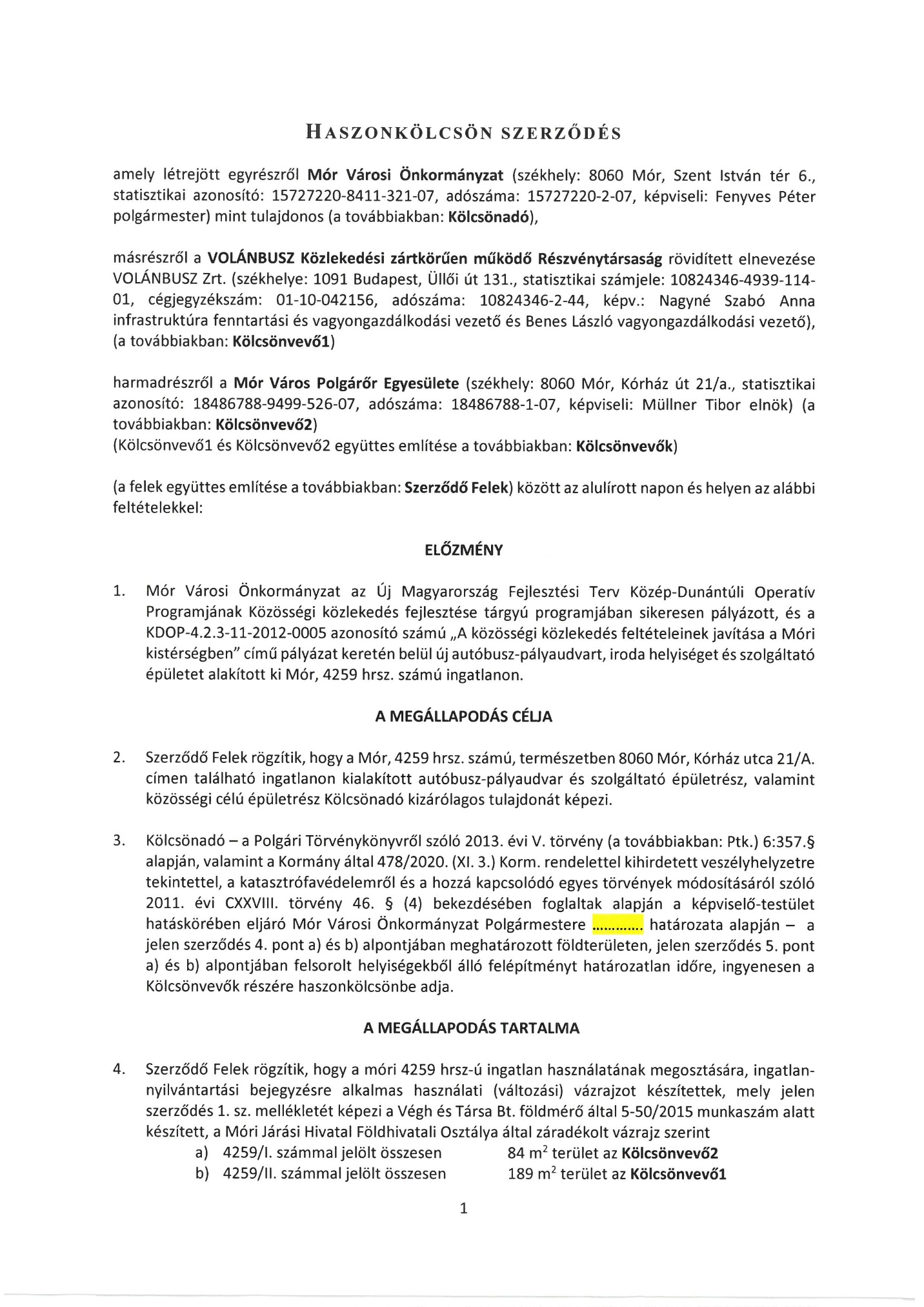 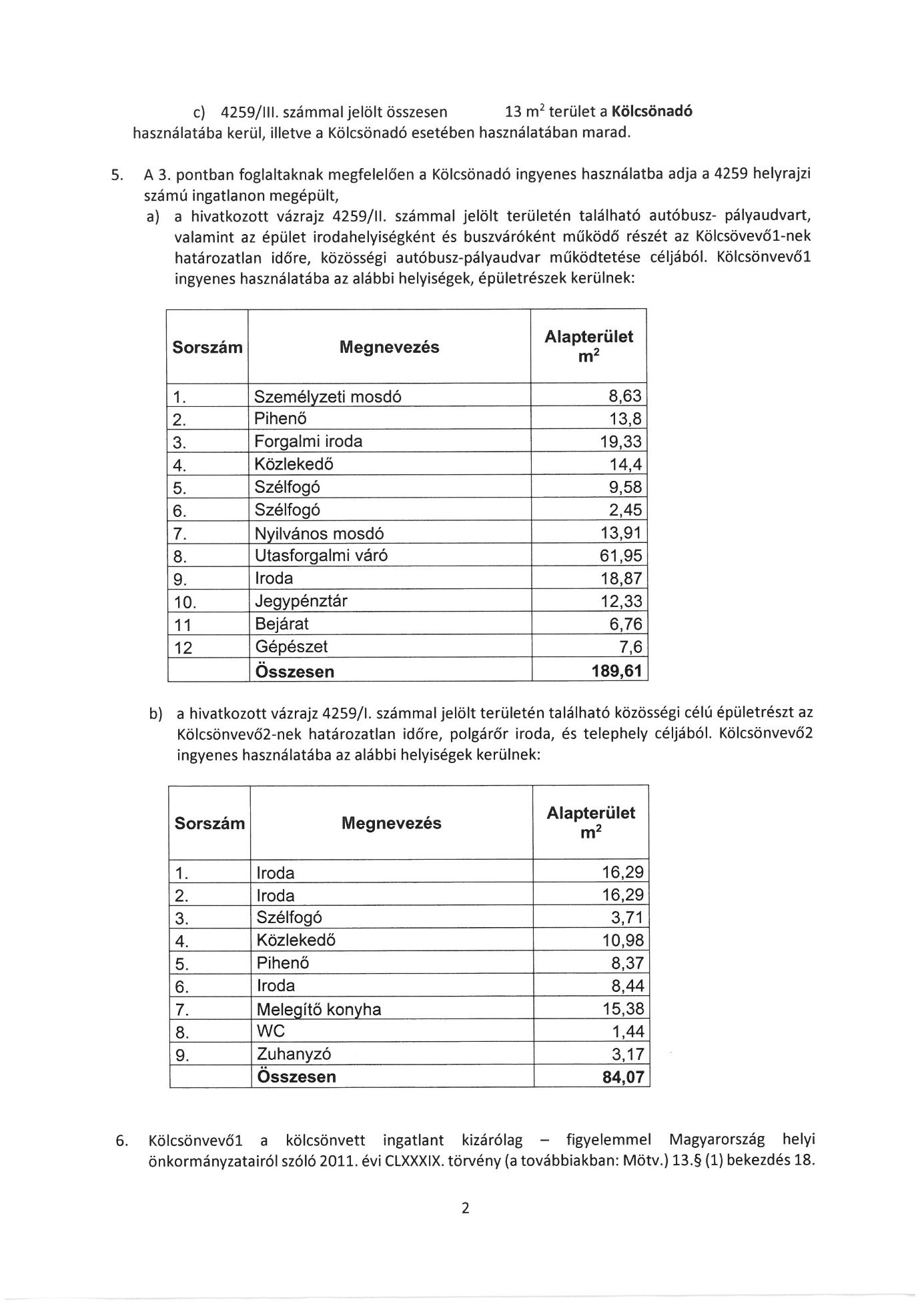 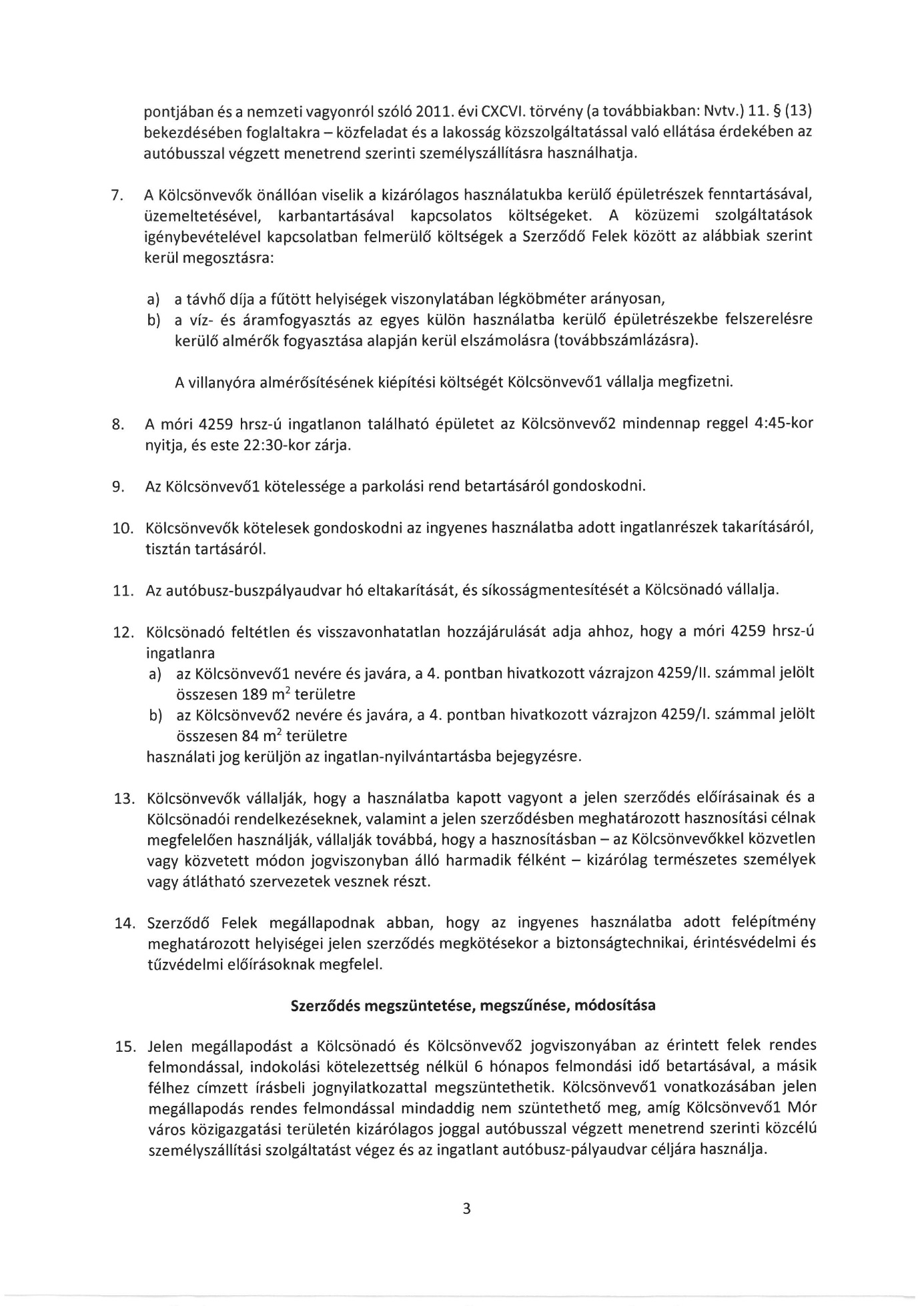 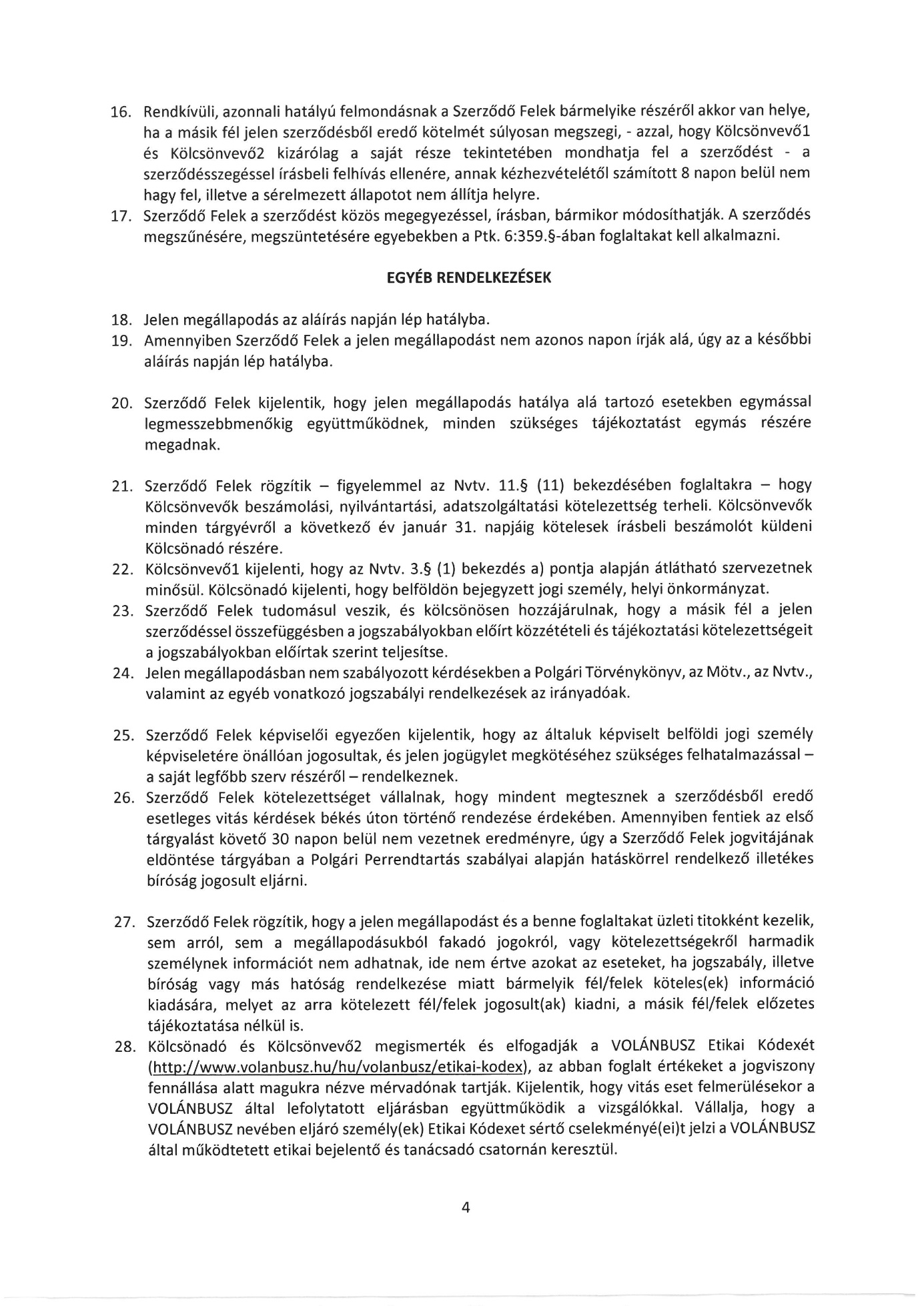 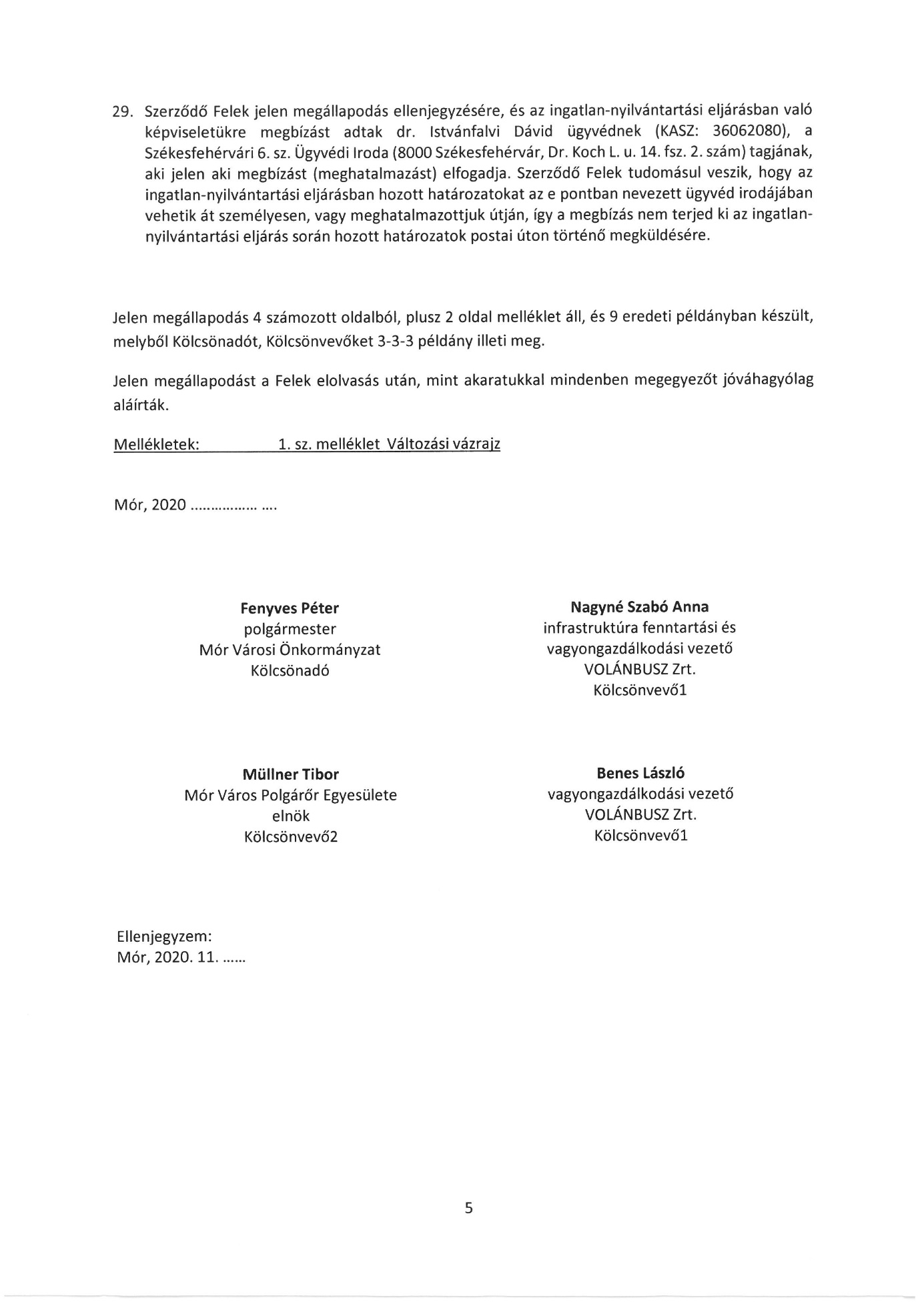 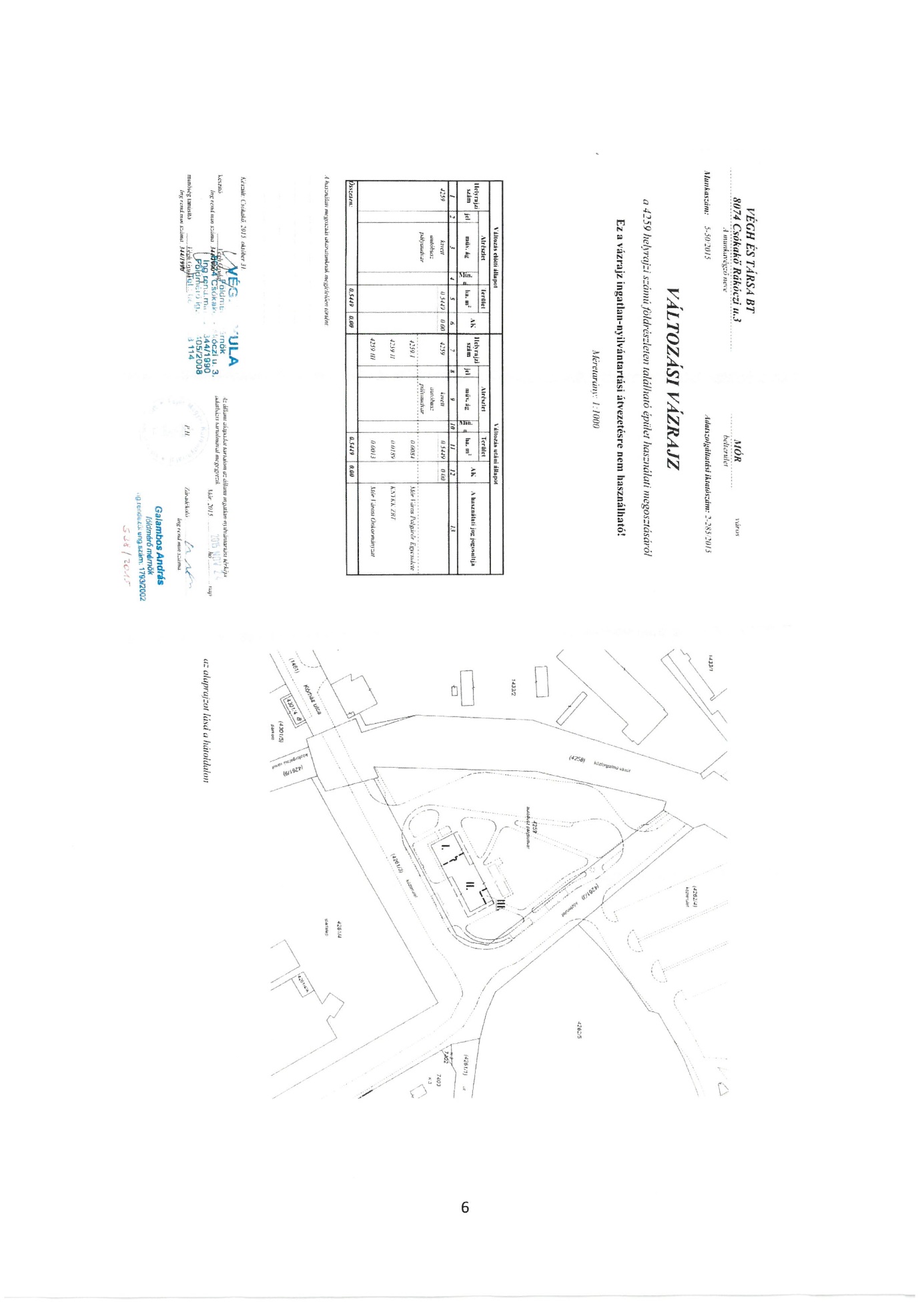 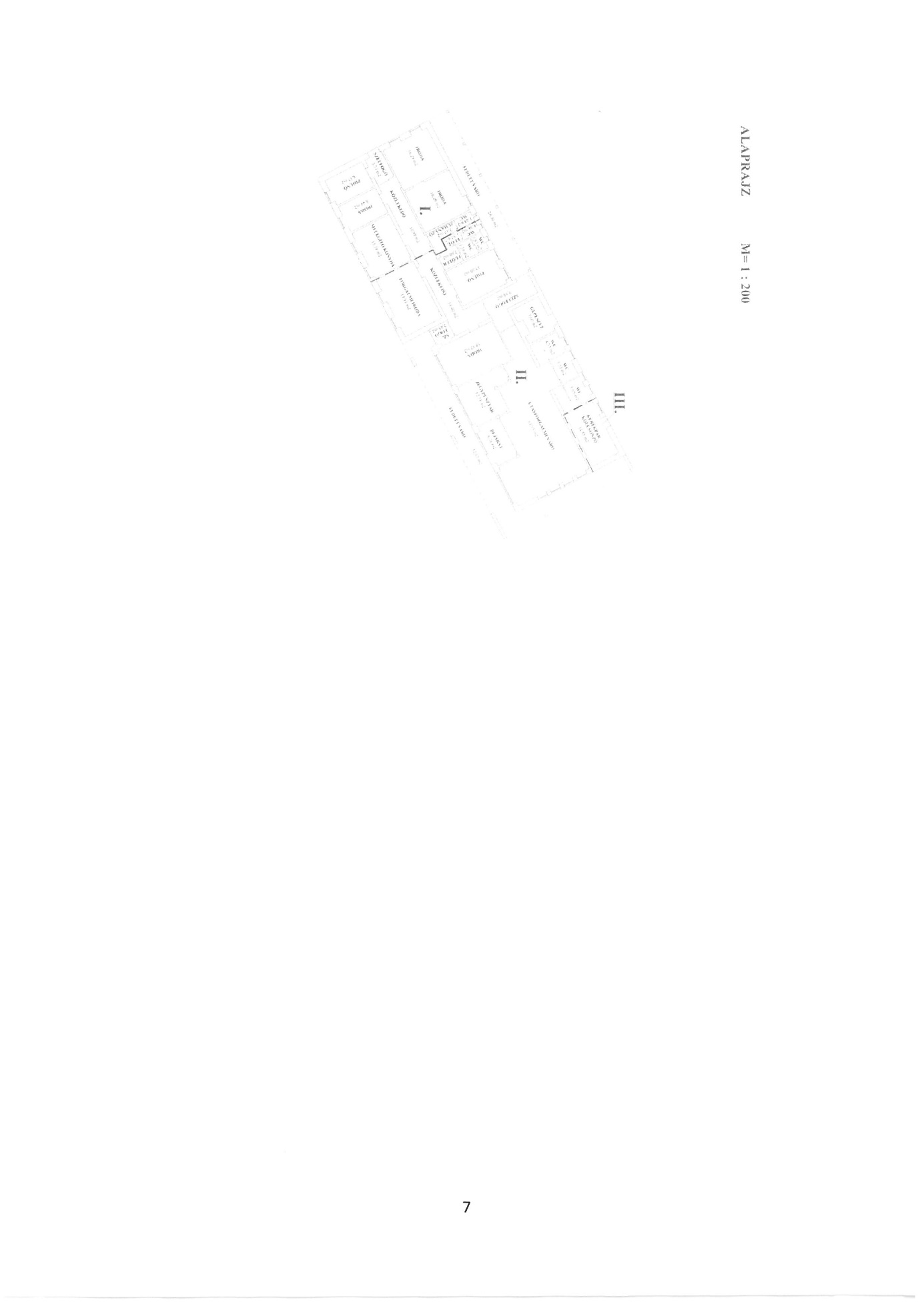 